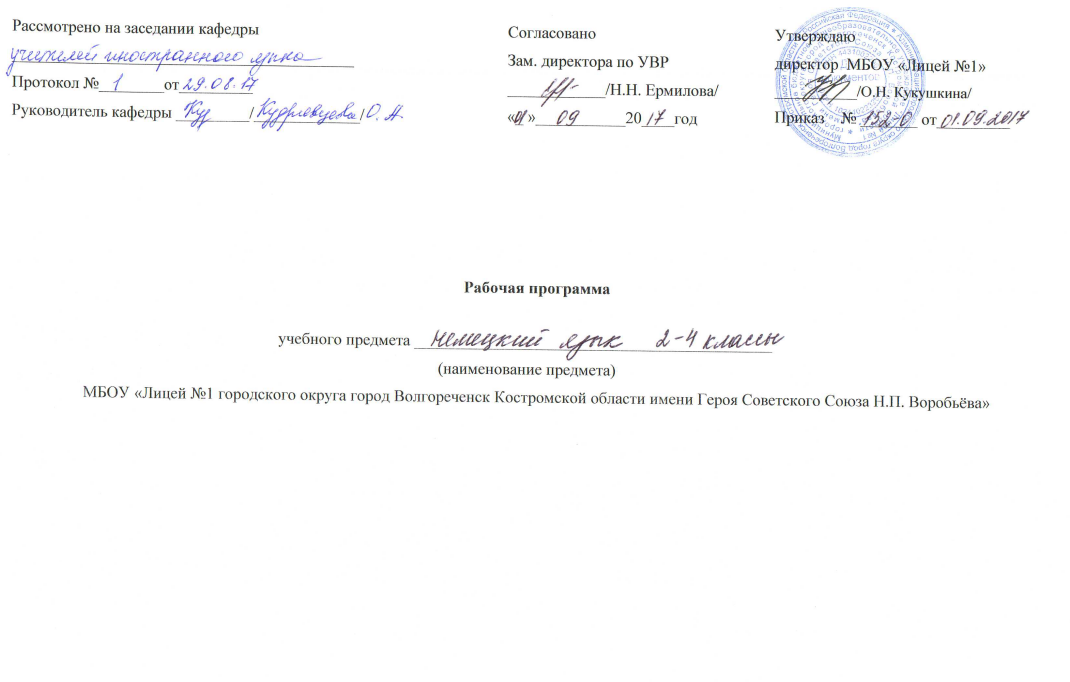 Программа разработана на основе примерной  (авторской) программы  курса немецкого  языка к УМК “Deutsch. Schritte” для учащихся 2-4 классов общеобразовательных учреждений ( Москва, Просвещение 2013).Статус рабочей программы. Рабочая программа по английскому языку для 2-4 классов составлена  на основе Федерального образовательного государственного стандарта начальногоиобщего образования, примерной программы начального общего образования по немецкому языку с учетом авторской программы по немецкому языку к УМК, “Deutsch. Schritte” для учащихся 2-4 классов общеобразовательных учреждений ( Москва, Просвещение 2013). с учетом требований к оснащению образовательного процесса,  учебного плана Лицея на 2014-19 учебный  год.  Рабочая программа ориентирована на использование учебно-методического комплекта “Deutsch. Die ersten Schritte”для 2-4 классов общеобразоват. учрежд. –( Москва, Просвещение 2013). Тематическое планирование в каждом из указанных классов рассчитано на 68 часов из расчета 2 часа в неделю.ПОЯСНИТЕЛЬНАЯ ЗАПИСКАИзучение иностранного языка в начальной школе начинается со 2 класса, что позволяет использовать сенситивный (особенно чувствительный) период в  речевом развитии детей для ознакомления их с новым языковым миром, для развития их речевых способностей, в том числе иноязычных, а также в большей мере использовать воспитательный, развивающий потенциал иностранного языка как учебного предмета.Рабочая программа предназначена для 2—4 классов общеобразовательных учреждений и составлена в соответствии с требованиями федерального государственного образовательного стандарта начального общего образования, в том числе к планируемым результатам освоения основной образовательной программы начального общего образования, на основе концепции духовно-нравственного развития и воспитания личности.В данной программе нашли отражение тенденции в развитии общего образования на его первой ступени, которые закреплены в федеральном государственном образовательном стандарте начального образования и прежде всего следующие:• личностно ориентированный, деятельностный, продуктивный характер обучения;• значительно больше внимания развитию уже в начальной школе общеучебных умений и универсальных учебных действий.Именно в начальной школе следует закладывать фундамент для развития разносторонних умений учиться, для формирования и развития мотивации к изучению иностранного языка и в целом к образованию и самообразованию «через всю жизнь».ЦЕЛИ КУРСАИнтегративная цель обучения немецкому языку младших школьников включает развитие у учащихся начальной школы четырёх основных видах речевой деятельности: аудировании, говорении, чтении и письме. Под элементарной коммуникативной компетенцией понимается способность и готовность младшего школьника осуществлять межличностное и межкультурное общение на доступном для учащегося начальной школы уровне с носителями немецкого языка в устной и письменной форме в ограниченном  круге типичных ситуаций и сфер общения.Изучение немецкого языка в начальной школе имеет следующие цели:• учебные (формирование коммуникативной компетенции элементарного уровня в устных (аудирование и говорение) и письменных (чтение и письмо) видах речевой деятельности);•образовательные (приобщение учащихся к новому социальному опыту с использованием немецкого языка: знакомство младших школьников с миром зарубежных сверстников, с зарубежным детским фольклором и доступными образцами художественной литературы; воспитание дружелюбного отно-шения к представителям других стран, расширение кругозора и развитие межкультурных представлений);•развивающие (развитие интеллектуальных функций и универсальных учебных умений младших школьников, повышение их речевых возможностей, укрепление учебной мотивации в изучении немецкого языка и расширение познавательных интересов);• воспитательные (воспитание нравственных качеств личности младшего школьника, волевой саморегуляции, толерантного отношения и уважения к представителям иных культур, ответственного отношения к учёбе и порученному делу, чувства патриотизма).ОБЩАЯ ХАРАКТЕРИСТИКА КУРСАИностранный язык — один из важных учебных предметов в системе подготовки современного младшего школьника в условиях поликультурного и многоязычного мира. Наряду с русским языком и литературным чтением он формирует коммуникативную культуру школьника, способствует его общему речевому развитию, расширению кругозора и воспитанию. Изучение иностранного языка и в том числе немецкого способствует приобщению школьников к культуре другого народа и вместе с тем осознанию себя как носителей культуры и духовных ценностей своего народа и соответственно осознанию своей национальной идентичности. Изучение немецкого языка в начальной школе носит активный, деятельностный характер, и это соответствует возрастным особенностям младшего школьника, для которого активное взаимодействие с окружающим миром является естественной  формой познания. C учётом поставленных учебных, образовательных, воспитательных и развивающих целей изучения предмета «Иностранный язык» в начальной школе формулируются следующие задачи:• формировать у младших школьников отношение к иностранному языку как средству межличностного и межкультурного общения на основе взаимопонимания с теми, кто говорит и пишет на изучаемом языке, а также как средству познавательной деятельности через устное общение, чтение,слушание и письменную речь;• расширять лингвистический кругозор младших школьников; развивать элементарные лингвистические представления, доступные младшим школьникам и необходимые для овладения устной и письменной речью на иностранном языке на элементарном уровне;• обеспечить коммуникативно-психологическую адаптацию младших школьников к новому языковому миру для преодоления в дальнейшем психологического барьера и использования иностранного языка как средства общения;• развивать личностные качеств младшего школьника, его внимание, мышление, память и воображение в процессе участия в моделируемых ситуациях общения, ролевых играх; в ходе овладения языковым материалом;• развивать эмоциональную сферу детей в процессе обучающих игр, учебных спектаклей с использованием иностранного языка;• приобщать младших школьников к новому социальному опыту за счёт проигрывания на иностранном языке различных ролей в игровых ситуациях, типичных для семейного, бытового, учебного общения;• обучать учащихся начальной школы универсальным познавательным стратегиям и способам работы с компонентами учебно-методического  комплекта, мультимедийным приложением, учебной информацией в сети Интернет, символико-графической репрезентацией знаний, а также учебномусотрудничеству.ОПИСАНИЕ МЕСТА ПРЕДМЕТАВ УЧЕБНОМ ПЛАНЕПредставленная программа предусматривает изучение немецкого языка в начальной школе (2–4 классы) общеобразовательных учреждений: 68 часов во 2, 3 и 4 классах (2 часа в неделю, 34 учебные недели в каждом классе). Всего на изучение немецкого языка в начальной школе отводится 204учебных часа.ЛИЧНОСТНЫЕ, МЕТАПРЕДМЕТНЫЕИ ПРЕДМЕТНЫЕ РЕЗУЛЬТАТЫПредставленная программа обеспечивает достижение личностных, метапредметных и предметных результатов. Личностные результаты:• освоение социальной роли обучающегося, развитие мотивов учебной деятельности и формирование личностного смысла учения;•развитие самостоятельности и личной ответственности за свои поступки, в том числе в процессе учения;•формирование целостного, социально ориентированного взгляда на мир в его органичном единстве и разнообразии природы, народов, культур и религий;• овладение начальными навыками адаптации в динамично изменяющемся и развивающемся мире;• формирование основ российской гражданской идентичности, чувства гордости за свою Родину, российский народ и историю России, осознание своей этнической и национальной принадлежности; формирование ценностей многонационального российского общества; становление гуманистических и демократических ценностных ориентаций;• формирование уважительного отношения к иному мнению, истории и культуре других народов;• формирование эстетических потребностей, ценностей и чувств;• развитие этических чувств, доброжелательности и эмоционально-нравственной отзывчивости, понимания и сопереживания чувствам других людей;• развитие навыков сотрудничества со взрослыми и сверстниками в разных социальных ситуациях, умения не создавать конфликтов и находить выходы из спорных ситуаций;• формирование установки на безопасный, здоровый образ жизни, наличие мотивации к творческому труду, работе на результат, бережному отношению к материальным и духовным ценностям.Метапредметные результаты:•овладение способностью принимать и сохранять цели и задачи учебной деятельности, поиска средств её осуществления;• освоение способов решения проблем творческого и поискового характера;• формирование умения планировать, контролировать и оценивать учебные действия в соответствии с поставленной задачей и условиями её реализации; определять наиболее эффективные способы достижения результата;• формирование умения понимать причины успеха/неуспеха учебной деятельности и способности конструктивно действовать даже в ситуациях неуспеха;•освоение начальных форм рефлексии (самоконтроля, самоанализа, саморегуляции, самооценки);•использование знаково-символических средств представления информации для создания моделей изучаемых объектов и процессов, схем решения учебных и практических задач;• активное использование речевых средств и средств информационных и коммуникационных технологий (далее –ИКТ) для решения коммуникативных и познавательных задач;• использование различных способов поиска (в справочных источниках и открытом учебном информационном пространстве сети Интернет), сбора, анализа и интерпретации информации в соответствии с коммуникативными и познавательными задачами и технологиями обучения;• овладение навыками смыслового чтения текстов различных стилей и жанров в соответствии с целями и задачами обучения на доступном младшим школьникам уровне; осознанное построение речевого высказывания в соответствии с задачами коммуникации и составление текстов в устной и письменной форме с учётом возможностей младших школьников;• овладение логическими действиями сравнения, анализа, синтеза, обобщения, установления аналогий и причинно-следственных связей, построения рассуждений, отнесения к известным понятиям;• готовность слушать собеседника и вести диалог; готовность признавать возможность существования различных точек зрения и права каждого иметь свою; излагать своё мнение и аргументировать свою точку зрения и оценку событий;• умение работать в группе и определять общую цель и пути её достижения; умение договариваться о распределении функций и ролей в совместной деятельности; осуществлять взаимный контроль в совместной деятельности, адекватно оценивать собственное поведение и поведение окружающих;• готовность конструктивно разрешать конфликты посредством учёта интересов сторон и сотрудничества;• овладение базовыми предметными и межпредметными понятиями, отражающими существенные связи и отношения между объектами и процессами;• умение работать в материальной и информационной среде начального общего образования (в том числе с учебными моделями).Предметные результаты:А.В коммуникативной сфере:• языковые представления и навыки (фонетические, орфографические, лексические и грамматические);• говорение (элементарный диалог этикетного характера, диалог в доступных ребёнку типичных ситуациях, диалог с вопросами и побуждением к действию, монологические высказывания с описаниями себя, семьи и других людей, предметов, картинок и персонажей);• аудирование (понимание на слух речи учителя и других учащихся, восприятие основного содержания несложных аудиотекстов и видеофрагментов на знакомом учащимся языковом материале);• чтение (восприятие текстов с разной глубиной понимания ограниченного объёма, соответствующих изученному тематическому материалу и интересам учащихся с соблюдением правил чтения и осмысленного интонирования);• письмо (техника написания букв и соблюдение орфографических правил, опора на образец, письменное заполнение пропусков и форм, подписи под предметами и явлениями, поздравительные открытки, личное письмо ограниченного объёма)• социокультурная осведомлённость (немецкоговорящие страны, литературные персонажи, сказки народов мира, детский фольклор, песни, нормы поведения, правила вежливости и речевой этикет).Б.В познавательной сфере:• формирование элементарных системных языковых представлений об изучаемом языке (звуко-буквенный состав, слова и словосочетания, утвердительные, вопросительные и отрицательные предложения, порядок слов, служебные слова и грамматические словоформы);• умение выполнять задания по усвоенному образцу, включая составление собственных диалогических и монологических высказываний по изученной тематике;• перенос умений работы с русскоязычным текстом на задания с текстом на немецком языке, предполагающие прогнозирование содержания текста по заголовку и изображениям, выражение своего отношения к прочитанному, дополнение содержания текста собственными идеями в элементарныхпредложениях;• умение использовать учебно-справочный материал в виде словарей, таблиц и схем для выполнения заданий разного типа;•осуществлять самооценку выполненных учебных заданий и подводить итоги усвоенным знаниям на основе заданий для самоконтроля.В.В ценностно-ориентационной сфере:•восприятие языка как общечеловеческой ценности, обеспечивающей познание, передачу информации, выражение эмоций, отношений и взаимодействия с другими людьми;• ознакомление с доступными возрасту культурными ценностями других народов и своей страны, известными героями, важными событиями, популярными произведениями, а также нормами жизни;• перспектива использования изучаемого языка для контактов с представителями иной культуры, возможность рассказать друзьям о новых знаниях, полученных с помощью иностранного языка, вероятность применения начальных знаний иностранного языка в зарубежных турах с родными.Г.В эстетической сфере:• знакомство с образцами родной и зарубежной детской литературы, поэзии, фольклора и народного литературного творчества;• формирование эстетического вкуса в восприятии фрагментов родной и зарубежной детской литературы, стихов, песен и иллюстраций;• развитие эстетической оценки образцов родной и зарубежной детской литературы, стихов и песен, фольклора иизображений на основе образцов для сравнения.Д.В трудовой сфере:• умение сохранять цели познавательной деятельности и следовать её задачам при усвоении программного учебного материала и в самостоятельном учении;•готовность пользоваться доступными возрасту современными учебными технологиями, включая ИКТ, для повышения эффективности своего учебного труда;•начальный опыт использования вспомогательной и справочной литературы для самостоятельного поиска недостающей информации, ответа на вопросы и выполнения учебных заданий.СОДЕРЖАНИЕ КУРСАОСНОВНЫЕ СОДЕРЖАТЕЛЬНЫЕ ЛИНИИВ курсе немецкого языка можно выделить следующие содержательные линии:•коммуникативные умения в основных видах речевой деятельности: аудировании, говорении, чтении и письме;•языковые навыки пользования лексическими, грамматическими, фонетическими и орфографическими средствами языка;•социокультурная осведомлённость и умения межкультурного общения;• общеучебные и специальные учебные умения, универсальные учебные действия.Основной содержательной линией из четырёх перечисленных являются коммуникативные умения, которые представляют собой результат овладения немецким языком на данном этапе обучения. Формирование коммуникативных умений предполагает овладение языковыми средствами, а также навыками оперирования ими в процессе общения в устной и письменной форме. Таким образом, языковые навыки представляют собой часть названных сложных коммуникативных умений. Формирование коммуникативной компетенции также неразрывно связано с социокультурной осведомлённостью младших школьников. Все указанные содержательные линии находятся в тесной взаимосвязи, и отсутствие одной из них нарушает единство учебного предмета «Иностранный язык». Обучение перечисленным видам речевой деятельности происходит во взаимосвязи.Однако наблюдается некоторое устное опережение, вызванное объективными причинами: овладение письменными формами общения (чтением и письмом), связанное с необходимостью формирования техники чтения и техники письма, происходит более медленно. Поэтому темпы овладения разными видами речевой деятельности уравниваются только к концу обучения в начальной школе.ПРЕДМЕТНОЕ СОДЕРЖАНИЕ РЕЧИПредметное содержание устной и письменной речи соответствует образовательным и воспитательным целям, а также интересам и возрастным особенностям младших школьников и включает следующие темы:Знакомство .С одноклассниками, учителем, персонажем детских произведений: имя, возраст. Приветствие, прощание (с использо-ванием типичных фраз речевого этикета). Я и моя семья. Члены семьи, их имена, возраст, внешность, черты характера, увлечения/хобби . Мой день (распорядок дня, домашние обязанности). Покупки в магазине: одежда, обувь, основные продукты питания. Любимая еда. Семейные праздники: день рождения, Новый год/Рождество. Подарки.Мир моих увлечений.Мои любимые занятия. Виды спорта и спортивные игры. Мои любимые сказки. Выходной день (в зоопарке, цирке), каникулы.Я и мои друзья. Имя, возраст, внешность, характер, увлечения/хобби. Совместные занятия. Письмо зарубежному другу. Любимое домашнее животное: имя, возраст, цвет, размер, характер, что умеет делать.Моя школа. Классная комната, учебные предметы, школьные принадлежности. Учебные занятия на уроках.Мир вокруг меня. Мой дом/квартира/комната: названия комнат, их размер, предметы мебели и интерьера. Природа.Дикие и домашние животные. Любимое время года. Погода.Страна/страны изучаемого языка и родная страна.Общие сведения: название, столица. Литературные персонажи популярных книг моих сверстников (имена героев книг, черты характера).  Небольшие произведения детского фольклора на немецком языке (рифмовки, стихи, песни, сказки).Некоторые формы речевого и неречевого этикета стран изучаемого языка в ряде ситуаций общения (в школе, во время совместной игры, в магазине).КОММУНИКАТИВНЫЕ УМЕНИЯПО ВИДАМ РЕЧЕВОЙ ДЕЯТЕЛЬНОСТИВ русле говорения1. Диалогическая формаУметь вести:• этикетные диалоги в типичных ситуациях бытового, учебно-трудового и межкультурного общения;• диалог-расспрос (запрос информации и ответ на него);• диалог-побуждение к действию.2. Монологическая формаУметь пользоваться:• основными коммуникативными типами речи: описание, сообщение, рассказ, характеристика (персонажей).В русле аудированияВоспринимать на слух и понимать:• речь учителя и одноклассников в процессе общения на уроке;• небольшие доступные тексты в аудиозаписи, построенные на изученном языковом материале.В русле чтенияЧитать:• вслух небольшие тексты, построенные на изученном языковом материале;• про себя и понимать тексты, содержащие как изученный языковой материал, так и отдельные новые слова, находить в тексте необходимую информацию (имена персонажей, где происходит действие и т. д.).В русле письмаВладеть:•техникой письма (графикой, каллиграфией, орфографией);•основами письменной речи: писать с опорой на образец поздравление с праздником, короткое личное письмо.ЯЗЫКОВЫЕ СРЕДСТВАИ НАВЫКИ ПОЛЬЗОВАНИЯ ИМИ• Графика, каллиграфия, орфография. Все буквы немецкого алфавита. Звуко-буквенные соответствия. Основные буквосочетания. Основные правила чтения и орфографии. Написание наиболее употребительных слов, вошедших в активный словарь.•Фонетическая сторона речи. Все звуки немецкого языка. Нормы произношения звуков немецкого языка (долгота и краткость гласных,  оглушение звонких согласных в конце слога или слова, отсутствие смягчения согласных перед гласными). Дифтонги. Ударение в изолированном слове, фразе. Отсутствие ударения на служебных словах (артиклях, союзах ,предлогах). Членение предложения на смысловые группы. Ритмико-интонационные особенности повествовательного, побудительного и вопроси-тельного предложений. Интонация перечисления.• Лексическая сторона речи. Лексические единицы, обслуживающие ситуации общения в пределах тематики начальной школы, в объёме 500 лексических единиц для двустороннего (рецептивного и продуктивного) усвоения. Простейшие устойчивые словосо-четания, оценочная лексика и речевые клише как элементы речевого этикета, отражающие культуру немецко-говорящих стран. Интернациональные слова (das Kino, die Fabrik). Начальные представления о способах словообразования: суффиксация (!er, !in, !chen, !lein, !tion, !ist); словосложение (das Lehrbuch); конверсия (das Lesen,die Kälte).• Грамматическая сторона речи. Основные коммуникативные типы предложений: повествовательное, побудительное, вопроси-тельное. Вопросительное предложение с вопросительным словом и без него. Вопросительные слова wer, was, wie, warum, wo, wohin, wann. Порядок слов в предложении. Утвердительные и отрицательные предложения. Простое предложение с простым глагольным сказуемым (Wir lesen gern.), составным именным сказуемым (Meine Familie ist groß.) и составным глагольным сказуемым  (Ich lerne Deutsch sprechen.). Безличные предложения (Es ist kalt. Es schneit.). Побудительные предложения (Hilf mir bitte!). Предложения с оборотом Es gibt… . Простые распространённые предложения. Предложения с однородными членами. Сложносочинённые предложения с союзами und, aber.• Грамматические формы изъявительного наклонения:Präsens, Futur, Präteritum, Perfekt. Слабые и сильные глаголы. Вспомогательные глаголы haben, sein, werden. Глагол связка sein. Модальные глаголы  können, wollen, müssen, sollen. Неопределённая форма глагола (Infinitiv).• Существительные в единственном и множественном числе с определённым/неопределённым и нулевым артиклем. Склонение существительных.•Прилагательные в положительной, сравнительной и превосходной степени, образованные по правилам и исключения.• Местоимения: личные, притяжательные и указательные (ich, du, er, mein, dieser, jener). Отрицательное местоимение kein.• Наречия времени: heute, oft, nie, schnellи др. Наречия, образующие степени сравнения не по правилам: gut, viel, gern.• Количественные числительные (до 100), порядковые числительные (до 30).•Наиболее употребительные предлоги: in, an, auf, hinter, neben, mit, über, unter, nach, zwischen, vor.СОЦИОКУЛЬТУРНАЯ ОСВЕДОМЛЁННОСТЬВ процессе обучения немецкому языку в начальной школе учащиеся знакомятся: с названиями стран изучаемого языка; некото-рыми литературными персонажами популярных детских произведений; сюжетами некоторых популярных сказок, а также неболь-шими произведениями детского фольклора (стихи, песни) на немецком языке; элементарными формами речевого и неречевого поведения, принятого в странах изучаемого языка.СПЕЦИАЛЬНЫЕ УЧЕБНЫЕ УМЕНИЯМладшие школьники овладевают следующими специальными (предметными) учебными умениями и навыками:•пользоваться двуязычным словарём учебника (в том числе транскрипцией);•пользоваться справочным материалом, представленным в виде таблиц, схем, правил;• вести словарь (словарную тетрадь);• систематизировать слова, например по тематическому принципу;• пользоваться языковой догадкой, например при опознавании интернационализмов;• делать обобщения на основе структурно-функциональных схем простого предложения;• опознавать грамматические явления, отсутствующие в родном языке, например артикли.ОБЩЕУЧЕБНЫЕ УМЕНИЯ И УНИВЕРСАЛЬНЫЕУЧЕБНЫЕ ДЕЙСТВИЯВ процессе изучения курса «Иностранный язык» младшие школьники:• совершенствуют приёмы работы с текстом, опираясь на умения, приобретённые на уроках родного языка (прогнозировать содержание текста по заголовку, данным к тексту рисункам, списывать текст, выписывать отдельные слова и предложения из текста и т. п.);• овладевают более разнообразными приёмами раскрытия значения слова, используя словообразовательные элементы; синонимы, антонимы; контекст;•совершенствуют общеречевые коммуникативные умения, например начинать и завершать разговор, используя речевыеклише; поддерживать беседу, задавая вопросы и переспрашивая;• учатся совершать самонаблюдение, самоконтроль, самооценку;•учатся самостоятельно выполнять задания с использованием компьютера (при наличии мультимедийного приложения).Общеучебные и специальные учебные умения, а также социокультурная осведомлённость приобретаются учащимися впроцессе формирования коммуникативных умений в основных видах речевой деятельности. Поэтому они не выделяются отдельно в тематическом планировании.КРАТКАЯ ХАРАКТЕРИСТИКА КУРСАПредставленный курс составлен на основе основополагающих документов современного российского образования: федерального государственного образовательного стандарта начального общего образования, нового федерального базисного учебного плана, примерной программы по немецкому языку для начального общего образования. Это изначально обеспечивает полное соответствие целей и задач курса, тематики и результатов обучения требованиям федеральных документов.Предлагаемый курс также отвечает требованиям Европейских стандартов (Общеевропейские компетенции владенияиностранным языком), в частности требованиям к уровню обученности по предмету. Благодаря этому учащиеся становятся участниками процесса, организуемого Советом Европы по повышению качества общения между европейцами — носителями разных языков и культур. Это позволит им лучше понимать друг друга, свободнее общаться, приведёт к более тесному сотрудничеству.Курс базируется на таких методологических принципах, как коммуникативно-когнитивный, личностно ориентированный и деятельностный.Главные цели курса соответствуют целям, зафиксированным в стандарте начального общего образования по иностранному языку. Это формирование и развитие иноязычной коммуникативной компетенции учащихся в совокупности её составляющих: речевой, языковой, социокультурной, компенсаторной и учебно-познавательной. Особый акцент делается на личностном развитии и воспитании учащихся, развитии готовности к самообразованию, универсальных учебных действий, владение ключевыми компетенциями, а также развитии и воспитании потребности школьников пользоваться немецким языком как средством общения, познания, самореализации и социальной адаптации; развитии национальногосамосознания, стремления к взаимопониманию между людьми разных культур и сообществ.При создании программы авторами учитывались и психологические особенности данной возрастной группыучащихся. Это нашло отражение в выборе текстов, форме заданий, в большом количестве игровых форм работы, методическом аппарате.Условия реализации программыРабочая программа ориентирована на использование учебно-методического комплекта «Немецкий язык» «Deutsch. Schritte» для 2-4  классов общеобразовательных учреждений.
В состав УМК входит
       «Первые шаги». Учебник по немецкому языку для 2 класса общеобразовательных учреждений. Бим И.Л. М., Просвещение 2013 г.
        две рабочие тетради на печатной основе;
        МР3;
        книга для учителя.       «Первые шаги». Учебник по немецкому языку для 3 класса общеобразовательных учреждений. Бим И.Л. Рыжова Л.И. М., Просвещение     2013 г в двух частях;
        две рабочие тетради на печатной основе;
        МР3  ;
        книга для учителя.       «Первые шаги». Учебник по немецкому языку для 4 класса общеобразовательных учреждений. Бим И.Л. Рыжова Л.И. М., Просвещение     2013 г в двух частях;
        две рабочие тетради на печатной основе;
        МР3  ;
        книга для учителя.Соответствие оснащенности кабинета используемому УМК. Кабинет  иностранного языка оснащён согласно рекомендациям разработанным на основе федерального компонента государственного образовательного стандарта общего образования по иностранному языку. Они включают перечни книгопечатной продукции (библиотечный фонд), демонстрационных печатных пособий, компьютерных и информационно-коммуникационных средств, технических средств обучения, экранно-звуковых пособий.Система символических обозначений:    Д – демонстрационный экземпляр К – полный комплект (исходя из реальной наполняемости класса),      Ф – комплект для фронтальной работы       П – комплект, необходимый для практической работы в группах, насчитывающих по нескольку учащихся  Библиотечный фонд (книгопечатная продукция)      Нормативные документы:Стандарт основного общего образования по иностранному языку  (Д)Примерная программа основного общего образования по иностранному языку (Д)Учебно-методические комплекты (учебники (К), рабочие тетради (К), рекомендованные и допущенные МО РФКниги для чтения на иностранном языке (К)Пособия по страноведению Великобритании (Ф/П)Контрольно-измерительные материалы (К)Двуязычные словари (Д/П)Рабочие программы к УМК, которые используются для изучения иностранного языка (Д)Книги для учителя (методические рекомендации к  УМК) (Д). Печатные пособияАлфавит ( английский) (настенная таблица) (Д)Произносительная таблица (Д)Грамматические таблицы к основным разделам грамматического материала, содержащегося в стандартах для каждого ступени обучения (Д)Карта страны изучаемого языка (Д)Карта мира (политическая) (Д)Карта Европы (политическая, физическая) (Д)Карта России (физическая) (Д)Флаг страны изучаемого языка (Д)Набор  фотографий с изображением ландшафта, городов, отдельных достопримечательностей страны изучаемого языка (Д)  Информационно-коммуникативные средства.Аудиозаписи к УМК, которые используются для изучения иностранного языка (к каждому УМК прилагается CD диск) (Д)тематические презентации (в электронном виде) (Д) Технические средства обучения.Компьютер принтер плазменная панель аудиомагнитофон  Учебно-практическое оборудование.Классная  доска с магнитной поверхностьюФормы контроля.  Учебники  «die ersteh Schritte» (2-4класс)   В конце каждого раздела предусмотрен ,блок « Was wir schon wissen und konnen» , которые позволяют учителю и самим школьникам оценить, в какой степени усвоен пройденный языковой и речевой материал. Самостоятельные задания даны в книге для учителя. Все задания построены на изученном материале, а предлагаемый формат проверочных заданий и процедура их выполнения знакомы и понятны учащимся. Общая отметка за проверочную работу складывается из четырёх отметок за выполнение отдельных заданий (на аудирование, чтение, письмо и говорение) и является их средним арифметическим, округляемым по общим правилам.   В целях систематического контроля за уровнем знаний, умений и навыков учащихся им предлагаются: грамматические тесты, лексические диктанты учебные проекты, монологические и диалогические высказывания, устный опрос, письменные работы. проверка домашнего задания  Критерии и нормы оценки результатов освоения образовательной программыЧтение с пониманием основного содержания прочитанного (ознакомительное)        Оценка «5» ставится учащемуся, если он понял основное содержание оригинального текста, может выделить основную мысль, определить основные факты, умеет догадываться о значении незнакомых слов из контекста, либо по словообразовательным элементам, либо по сходству с родным языком. Скорость чтения иноязычного текста может быть несколько замедленной по сравнению с той, с которой ученик читает на родном языке. Заметим, что скорость чтения на родном языке у учащихся разная.      Оценка «4» ставится ученику, если он понял основное содержание оригинального текста, может выделить основную мысль, определить отдельные факты. Однако у него недостаточно развита языковая догадка, и он затрудняется в понимании некоторых незнакомых слов, он вынужден чаще обращаться к словарю, а темп чтения более замедлен.     Оценка «3» ставится школьнику, который не совсем точно понял основное содержание прочитанного, умеет выделить в тексте только небольшое количество фактов, совсем не развита языковая догадка.      Оценка «2» выставляется ученику в том случае, если он не понял текст или понял содержание текста неправильно, не ориентируется в тексте при поиске определенных фактов, не умеет семантизировать незнакомую лексику.Аудирование           Основной речевой задачей при понимании звучащих текстов на слух является извлечение основной или заданной ученику информации.      Оценка «5» ставится ученику, который понял основные факты, сумел выделить отдельную, значимую для себя информацию (например, из прогноза погоды, объявления, программы радио и телепередач), догадался о значении части незнакомых слов по контексту, сумел использовать информацию для решения поставленной задачи (например, найти ту или иную радиопередачу).     Оценка «4» ставится ученику, который понял не все основные факты. При решении коммуникативной задачи он использовал только 2/3 информации.    Оценка «3» свидетельствует, что ученик понял только 50 % текста. Отдельные факты понял неправильно. Не сумел полностью решить поставленную перед ним коммуникативную задачу.    Оценка «2» ставится, если ученик понял менее 50 % текста и выделил из него менее половины основных фактов. Он не смог решить поставленную перед ним речевую задачу.Устная речьМонологическая формаДиалогическая форма Оценивание письменной речи учащихся(И.Л. Бим. Книга для учителя к учебнику для 10 класса общеобразовательных учреждений. - М., Просвещение, 2006)Оценка «5» - коммуникативная задача решена, соблюдены основные правила оформления текста, очень незначительное количество орфографических и лексико-грамматических погрешностей. Логичное и последовательное изложение материала с делением текста на абзацы. Правильное использование различных средств передачи логической связи между отдельными частями текста. Учащийся показал знание большого запаса лексики и успешно использовал ее с учетом норм иностранного языка. Практически нет ошибок. Соблюдается правильный порядок слов. При использовании более сложных конструкций допустимо небольшое количество ошибок, которые не нарушают понимание текста. Почти нет орфографических ошибок. Соблюдается деление текста на предложения. Имеющиеся неточности не мешают пониманию текста. Оценка «4» - коммуникативная задача решена, но лексико-грамматические погрешности, в том числе выходящих за базовый уровень, препятствуют пониманию. Мысли изложены в основном логично. Допустимы отдельные недостатки при делении текста на абзацы и при использовании средств передачи логической связи между отдельными частями текста или в формате письма. Учащийся использовал достаточный объем лексики, допуская отдельные неточности в употреблении слов или ограниченный запас слов, но эффективно и правильно, с учетом норм иностранного языка. В работе имеется ряд грамматических ошибок, не препятствующих пониманию текста. Допустимо несколько орфографических ошибок, которые не затрудняют понимание текста. Оценка «3» - коммуникативная задача решена, но языковые погрешности, в том числе при применении языковых средств, составляющих базовый уровень, препятствуют пониманию текста. Мысли не всегда изложены логично. Деление текста на абзацы недостаточно последовательно или вообще отсутствует. Ошибки в использовании средств передачи логической связи между отдельными частями текста. Много ошибок в формате письма. Учащийся использовал ограниченный запас слов, не всегда соблюдая нормы иностранного языка. В работе либо часто встречаются грамматические ошибки элементарного уровня, либо ошибки немногочисленны, но так серьезны, что затрудняют понимание текста. Имеются многие ошибки, орфографические и пунктуационные, некоторые из них могут приводить к непониманию текста. Оценка «2» - коммуникативная задача не решена. Отсутствует логика в построении высказывания. Не используются средства передачи логической связи между частями текста. Формат письма не соблюдается. Учащийся не смог правильно использовать свой лексический запас для выражения своих мыслей или не обладает необходимым запасом слов. Грамматические правила не соблюдаются. Правила орфографии и пунктуации не соблюдаются.  технологии: технология личностно-ориентированного подхода в обученииинформационно-коммуникативные технологииздоровье-сберегающие технологиитехнология развивающего обученияигровые технологииметод проектовРезультаты проверочных {контрольных) работ оцениваются по пятибалльной шкале оценокУчебно-тематическое планирование3 класс:Количество часов:всего -68 часов; в неделю –2 часаПланирование составлено в соответствии с требованиями Федерального  Государственного образовательного стандарта по иностранному языку, разработано на основе  примерной  (авторской) программы  курса немецкого  языка к УМК “«Немецкий язык» «Deutsch. Schritte» для 3 класса общеобразовательных учреждений.” (Просвещение 2012 г. ).Учебник: «Первые шаги». Учебник по немецкому языку для 3 класса общеобразовательных учреждений. Бим И.Л. М., Просвещение     2013 г.Учебно-тематическое планирование4 класс:Количество часов:всего -68 часов; в неделю –2 часаПланирование составлено в соответствии с требованиями Федерального  Государственного образовательного стандарта по иностранному языку, разработано на основе  примерной  (авторской) программы  курса немецкого  языка к УМК “«Немецкий язык» «Deutsch. Schritte» для 4 класса общеобразовательных учреждений.” (Просвещение 2012 г. ).Учебник: «Первые шаги». Учебник по немецкому языку для 4 класса общеобразовательных учреждений. Бим И.Л. М., Просвещение     2013 г.Учебно-тематическое планирование2класс:Количество часов:всего -68 часов; в неделю –2 часаПланирование составлено в соответствии с требованиями Федерального  Государственного образовательного стандарта по иностранному языку, разработано на основе  примерной  (авторской) программы  курса немецкого  языка к УМК “«Немецкий язык» «Deutsch. Schritte» для 2 класса общеобразовательных учреждений.” (Просвещение 2012 г. ).Учебник: «Первые шаги». Учебник по немецкому языку для 2 класса общеобразовательных учреждений. Бим И.Л. М., Просвещение     2013 г.Контрольно-измерительные материалыКонтрольная работапо предмету:«Немецкий язык» для учащихся 2 класса(за 1 полугодие) учитель немецкого языка Кудрявцева О. А.УМК  «Первые шаги». Учебник по немецкому языку для 2 класса общеобразовательных учреждений. Бим И.Л. М., Просвещение 2013 г.Полугодовая контрольная работаПереведите на немецкий языкмаленький ______________________________________________________большой________________________________________________________молодой________________________________________________________старый__________________________________________________________весёлый_________________________________________________________грустный________________________________________________________Переведите на русский язык:zwölf___________________________________________________________     drei____________________________________________________________     sieben__________________________________________________________     acht____________________________________________________________Составьте предложения из ряда слов:alt, du, Wie, bist?________________________________________________________________du, kommst, Woher?________________________________________________________________Выберите правильный вариант ответа и впишите его:Wie alt ______________________du? (bist, ist)Ich _________________________aus Berlin. ( heiße, komme)Допишите алфавит: A B C D_______________________  H I J K  __________________________  Q R S T________________________ X Y__________________Контрольная работапо предмету:«Немецкий язык» для учащихся 2 класса(за год) учитель немецкого языка Кудрявцева О. А.УМК  «Первые шаги». Учебник по немецкому языку для 2 класса общеобразовательных учреждений. Бим И.Л. М., Просвещение 2013 г.Годовая контрольная работа1.   Перепиши текст:Ich heiße Monika. Ich bin 9 Jahre alt. Ich komme aus Berlin. Meine Familie ist nicht groß. Das sind mein Opa, mein Vater, meine Mutter, mein Bruder und ich. Mein Opa ist alt. Er heißt  Peter Krause. Mein Vater heißt Otto Krause. Er ist lustig. Meine Mutter heißt Ilse. Sie ist gut. Mein Bruder Hans ist klein. 2. Выпиши предложения, которые не соответствуют содержанию текста.1. Monika ist 19 Jahre alt. 2. Monika kommt aus Berlin. 3. Monikas Familie ist nicht groß. 4. Monikas Vater heißt Peter. 5. Monikas Mutter ist gut. 6. Hans ist nicht klein. 3. Переведи предложения 1. Ich tanze gern. 2. Meine Großmutter arbeitet nicht. 3. Lacht er? 4. Wir spielen am Computer. 5. Sie singt viel.4. Выбери правильный ответ:Как тебя зовут?Woher  kommst  du?Wie  heißt  du?Ist  das Frau  Holle?Я из Берлина.Wie  alt  bist  du?Woher  kommst  du?Ich  komme  aus  Berlin.Сколько тебе лет?Woher  kommst  du?Wie  alt  bist  du?Wie  heißt  du?Выполнение тестовых заданий оценивается по следующей схеме:"5" - 85-100 %"4" - 70-84 %"3" - 50-69 %"2" - 0-49 %Оценочные материалы по немецкому языку 4 класс СПЕЦИФИКАЦИЯ контрольных измерительных материаловпо немецкому языкуНазначение работы – определение уровня подготовки обучающихся 4 классов по немецкому языкуСодержание итоговой работы определяется на основе следующих нормативных документов:Федеральный	государственного	образовательного	стандарта	начального	общегообразования.2Кодификатор элементов содержания и требований (умений), составленный на основе Обязательного минимума содержания основных образовательных программ и требований к уровню подготовки выпускников начального общего образования.3. Характеристика структуры и содержания работыРабота по немецкому языку состоит из 3-х  частей:Выбрать  подходящий заголовок к текстам и заполнить таблицуПрослушать тексты по 2 раза и подобрать их к соответствующим рубрикам. Одна рубрика лишняяНаписать  письмо Pixi, вопросы помогут выполнить задание.Время выполнения работы – 45 минутДополнительные материалы и оборудование: не требуетсяСистема оценивания отдельных заданий и работы в целомЗа верное выполнение каждого задания 1 части работы обучающийся получает 1 балл. За неверный ответ или его отсутствие выставляется 0 баллов. Максимальное количество баллов, которое может набрать обучающийся, правильно выполнивший задания первой части работы, — 5 баллов.За верное выполнение каждого задания 2 части работы обучающийся получает 2 балла. За неверный ответ или его отсутствие выставляется 0 баллов. Максимальное количество баллов, которое может набрать обучающийся, правильно выполнивший задания второй части работы, — 10 баллов.За верное выполнение каждого задания 3 части работы обучающийся получает 10 баллов. За неверный ответ или его отсутствие выставляется 0 баллов. Максимальное количество баллов, которое может набрать обучающийся, правильно выполнивший задания первой части работы, — 10 баллов.Максимальное количество баллов, которое может получить ученик за выполнение всей работы, — 25 балловI вариантI. Lesen.Выбери подходящий заголовок к текстам и заполни таблицу.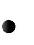 Der Frühling ist da. Es ist so warm! Wir freuen uns darüber! Es taut. Die Sonne scheint hell. Der Wind weht warm. Die Kinder gehen im Hof spazieren. Sie sind lustig und spielen zusammen. Die Jungen fahren Rad.Ich wohne Blumenstraβe, 12. Meine Wohnung ist nicht klein. Es gibt hier einWohnzimmer, ein Kinderzimmer, ein Schlafzimmer für die Eltern, eine Küche und ein Badezimmer, eine Toilette. Meine Wohnung ist modern und gemütlich. Ich mache sie sauber.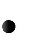 Sie heiβt Monika. Meine Monika ist sehr nett. Die Augen sind blau, die Ohren sind klein, die Nase ist kurz, der Mund ist rosa. Die Haare sind blond. Das Gesicht ist oval. Ich liebe meine Monika und spiele mit ihr jeden Tag.Ich habe eine Katze. Sie heiβt Murka. Sie ist klein, sehr lustig und gut. Die Katze ist grau. Die Augen sind grün. Sie spielt mit dem Ball. Sie springt gern und ruft „miau-miau―. Meine Katze wohnt im Kinderzimmer. Sie frisst Kite-kat.3Ich habe viele Hobbys. Das sind Sport, Musik und Tanzen. Sport: ich fahre Skateboard, laufe Schi. Musik: ich höre lustige Musik und singe gern. Tanzen: ich tanze sehr gern und schön. Ich spiele auch Klavier, gehe spazieren und lese viele Bücher.II. Audierung.Прослушай тексты по 2 раза и подбери их к соответствующим рубрикам. Одна рубрика лишняя.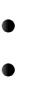 Däumelinchen.Zwerg Nase.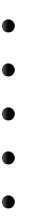 Baron von MünchhausenMalvinaBuratinoKarlsonDas ist ein Mädchen. Sie ist Pierots Freundin. Sie sehr schön. Ihre Augen sind blau. DieHaare sind lang und blau. Sie ist sehr ordentlich und hilfsbereit.Das ist ein Mann. Er ist alt und gut. Der Mann ist immer lustig. Er lügt immer gern. SeineHaare sind kurz und blond. Die Nase ist lang.Dieses Mädchen ist so klein. Die Haare sind lang und dunkel. Die Augen sind braun. Sie ist fleiβig, arbeitet viel. Sie wohnt in der Blume.Das ist ein Junge. Er ist traurig. Er hat eine lange Nase und nicht schön. Sein Herz ist aber gut. Er arbeitet in der Küche bei dem König.Das ist auch ein Junge. Er ist so lustig. Er hat viele Freunde: einen Hund Artemon, eineSchildkröte Tortilla. Er hat eine lange Nase. Dieser Junge ist sehr wissbegierig.III. Schreiben.Напиши письмо Pixi. Эти вопросы тебе помогут выполнить задание.… , den ____. ___________________Lieber …. !Wie heiβt du? ich ….Wo wohnst du?Wie alt bist du?Wie ist deine Familie?Was ist dein Lieblingsfach?Was machst du gern?Viele Grüβe ….ОтметкаХарактеристика ответа5Учащийся логично строит монологическое высказывание в соответствии с коммуникативной задачей, сформулированной в задании. Лексические единицы и грамматические структуры используются уместно. Ошибки практически отсутствуют. Речь понятна: практически все звуки произносятся правильно, соблюдается правильная интонация. Объём высказывания не менее 6  фраз.4Учащийся логично строит монологическое высказывание в соответствии с коммуникативной задачей, сформулированной в задании. Лексические единицы и грамматические структуры соответствуют поставленной коммуникативной задаче. Учащийся допускает отдельные лексические или грамматические ошибки, которые не препятствуют пониманию его речи. Речь понятна, учащийся не допускает фонематических ошибок. Объём высказывания не менее 6 фраз.3Учащийся логично строит монологическое высказывание в соответствии с коммуникативной задачей, сформулированной в задании. Но высказывание не всегда логично, имеются повторы. Допускаются лексические и грамматические ошибки, которые затрудняют понимание. Речь в целом понятна, учащийся в основном соблюдает правильную интонацию. Объём высказывания - менее 6 фраз.2Коммуникативная задача не выполнена. Допускаются многочисленные лексические и грамматические ошибки, которые затрудняют понимание. Большое количество фонематических ошибок.ОтметкаХарактеристика ответа5Учащийся логично строит диалогическое общение в соответствии с коммуникативной задачей; демонстрирует умения речевого взаимодействия с партнёром: способен начать, поддержать и закончить разговор. Лексические единицы и грамматические структуры соответствуют поставленной коммуникативной задаче. Ошибки практически отсутствуют. Речь понятна: практически все звуки произносятся правильно, соблюдается правильная интонация.Объём высказывания не менее 3-5 реплик с каждой стороны. 4Учащийся логично строит диалогическое общение в соответствии с коммуникативной задачей. Учащийся в целом демонстрирует умения речевого взаимодействия с партнёром: способен начать, поддержать и закончить разговор. Используемый словарный запас  и грамматические структуры соответствуют поставленной коммуникативной задаче. Могут допускаться некоторые лексико-грамматические ошибки, не препятствующие пониманию. Речь понятна: практически все звуки произносятся правильно, в основном соблюдается правильная интонация. Объём высказывания не менее 3-5 реплик с каждой стороны. 3Учащийся логично строит диалогическое общение в соответствии с коммуникативной задачей. Однако учащийся не стремится поддерживать беседу. Используемые лексические единицы и грамматические структуры соответствуют поставленной коммуникативной задаче. Фонематические, лексические и грамматические ошибки  не затрудняют общение. Но встречаются нарушения в использовании лексики. Допускаются отдельные грубые грамматические ошибки.Объём высказывания - менее 3-5 реплик с каждой стороны. 2Коммуникативная задача не выполнена. Учащийся не умеет строить диалогическое общение, не может поддержать беседу. Используется крайне ограниченный словарный запас, допускаются многочисленные лексические и грамматические ошибки, которые затрудняют понимание. Большое количество фонематических ошибок.№Наименование темВсего уроковурокипроектыпроектыКонтроль-ные работыКонтроль-ные работы1Привет, 3 класс! Встреча с друзьями 98--112Сабина охотно ходит в школу, а ты?10911--3Осень. Какая сейчас погода?109--114А что нам приносит зима?76--115У нас в школе много дел.109--116Весна наступила. А с ней замечательные праздники, не так ли?109911-7День рождения! Разве это не прекрасный день?121111--1Итого:686161225№Наименование темВсего уроковурокипроектыпроектыКонтроль-ные работыКонтроль-ные работы1Мы уже много знаем и умеем. Вводный повторительный курс87--112Как было летом?111011--3А что нового в школе?121111--4У меня дома. Что тут имеется?10     9--115Свободное время. Что мы тогда делаем?1211--116Скоро наступят большие каникулы15141411-Итого:686262333№Наименование темВсего уроковурокипроектыпроектыКонтроль-ные работыКонтроль-ные работы1 Вводный  курс302911--2Основной курс 383622--2.1 Unsere neuen Lehrbuchfiguren. Wer sind sie? Wie sind sie? 76--11   2.2Wessen Fotos sind hier? Was erzählen sie? 66----   2.3Was machen Sabine und Sven gern zu Hause? Und wir? 77----2.42.52.6Was wir nicht alles machen!Spielen wir auf unserem Fest Szenen aus einem Märchen? Willkommen zu unserem Fest!765765765----1Итого:686363332Кодификатор работыКодификатор работыКодификатор работыКодификатор работы№№Код иКод и наименование контролируемогоКод и наименование контролируемогоКод и наименование контролируемогоКод и наименование контролируемогоКод и наименование контролируемогонаименованиеэлемента содержанияэлемента содержанияэлемента содержанияраздела11.1.1Безличные предложенияБезличные предложенияБезличные предложения22.1.Множественное число существительныхМножественное число существительныхМножественное число существительныхМножественное число существительныхМножественное число существительных31.2.7УпотреблениеУпотреблениеопределѐнного,определѐнного,определѐнного,неопределѐнного, нулевого артиклянеопределѐнного, нулевого артиклянеопределѐнного, нулевого артиклянеопределѐнного, нулевого артиклянеопределѐнного, нулевого артикля41.2.12Предлоги,имеющиедвойноедвойноеуправление:управление:―in,an,auf‖51.2.1Слабые глаголы с вспомогательным глаголомСлабые глаголы с вспомогательным глаголомСлабые глаголы с вспомогательным глаголомСлабые глаголы с вспомогательным глаголомСлабые глаголы с вспомогательным глаголомСлабые глаголы с вспомогательным глаголом«haben»61.2.9Склонение существительных нарицательныхСклонение существительных нарицательныхСклонение существительных нарицательныхСклонение существительных нарицательныхСклонение существительных нарицательных71.2.11Степенисравнениясравненияприлагательных.прилагательных.прилагательных.Сравнительная степеньСравнительная степеньСравнительная степень81.2.15Личные местоимения в винительном падежеЛичные местоимения в винительном падежеЛичные местоимения в винительном падежеЛичные местоимения в винительном падежеЛичные местоимения в винительном падеже91.2.20Модальные глаголы ―kennen, mussen―Модальные глаголы ―kennen, mussen―Модальные глаголы ―kennen, mussen―Модальные глаголы ―kennen, mussen―Модальные глаголы ―kennen, mussen―101.2.26Предлоги, управляющие дательным падежомПредлоги, управляющие дательным падежомПредлоги, управляющие дательным падежомПредлоги, управляющие дательным падежомПредлоги, управляющие дательным падежом111.1.16Управление глаголов – ―auf, an, aber‖Управление глаголов – ―auf, an, aber‖Управление глаголов – ―auf, an, aber‖Управление глаголов – ―auf, an, aber‖Управление глаголов – ―auf, an, aber‖12Страноведение  («Начало  учебного  года  вСтрановедение  («Начало  учебного  года  вСтрановедение  («Начало  учебного  года  вСтрановедение  («Начало  учебного  года  вСтрановедение  («Начало  учебного  года  вСтрановедение  («Начало  учебного  года  вГермании»)13.1.2.3претерит вспомогательного глагола ―sein‖претерит вспомогательного глагола ―sein‖претерит вспомогательного глагола ―sein‖претерит вспомогательного глагола ―sein‖претерит вспомогательного глагола ―sein‖141.2.16Порядковые числительные до 30Порядковые числительные до 30Порядковые числительные до 30Порядковые числительные до 30151.2.6Возвратные  глаголы  в  настоящем  времениВозвратные  глаголы  в  настоящем  времениВозвратные  глаголы  в  настоящем  времениВозвратные  глаголы  в  настоящем  времениВозвратные  глаголы  в  настоящем  времениВозвратные  глаголы  в  настоящем  времениPresens162.Лексика по теме «Зима»Лексика по теме «Зима»Лексика по теме «Зима»172.2.1СловообразованиеСловообразование(существительное(существительное(существительное+существительное)существительное)181.2.23Имена  существительныеИмена  существительныеИмена  существительные–  географические–  географические–  географическиеназвания (названия рек)названия (названия рек)названия (названия рек)191.2.16Порядковые  числительные  в  сочетании  сПорядковые  числительные  в  сочетании  сПорядковые  числительные  в  сочетании  сПорядковые  числительные  в  сочетании  сПорядковые  числительные  в  сочетании  сПорядковые  числительные  в  сочетании  спредлогом202.2.1СловообразованиеСловообразование(существительное(существительное(существительное+существительное)Множественное числосуществительное)Множественное числосуществительное)Множественное числосуществительное)Множественное числосуществительное)Множественное число211.2.1Сильныеглаголысвспомогательнымвспомогательнымвспомогательнымглаголом ―haben‖ в Perfektглаголом ―haben‖ в Perfektглаголом ―haben‖ в Perfekt222.Лексикапотеметеме«Школьные«Школьныепринадлежности»принадлежности»231.2.4Глагол ―haben‖ в настоящем времениГлагол ―haben‖ в настоящем времениГлагол ―haben‖ в настоящем времениГлагол ―haben‖ в настоящем времениГлагол ―haben‖ в настоящем времени241.2.15Личные местоимения в дательном падежеЛичные местоимения в дательном падежеЛичные местоимения в дательном падежеЛичные местоимения в дательном падежеЛичные местоимения в дательном падежеA-B-C-D-E-Mein HausMeine FreizeitMeine PuppeAprilMein Tier